6.3.4. Number of teachers undergoing online/face to face faculty development programmes (FDP) during the year. Online Refresher Course in Pharmacy for Higher Education; ARPIT 2020 from 1st Dec, 2020-31st March 2021.No. of teachers attended:01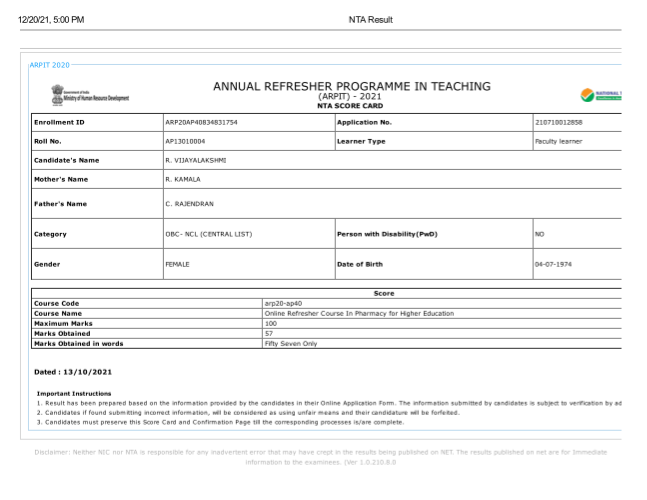 